План.1. Качество управленческого решения.   Равнозначны ли понятия «качество» и «эффективность решения»?2. Психология личности в системе разработки управленческих решений.Качество управленческого решения.Равнозначны ли понятия «качество» и «эффективность решения»?Качество управленческого решения — это совокупность параметров решения, удовлетворяющих конкретного заказчика и обеспечивающих реальность его реализации. Компоненты «черного ящика» системного подхода к принятию решения представлены на рис.1.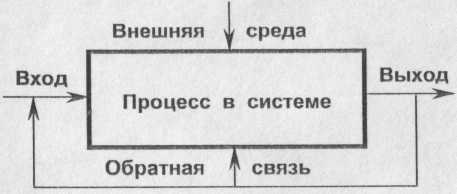 Рис.1. Компоненты «черного ящика» системного подхода к принятию решенияРассмотрим содержание компонентов, представленного на рис.1 «черного ящика».«Вход» системы характеризуется параметрами проблемы, которые необходимо решить по конкретным рынкам (требования потребителей результаты сегментации, качество объекта, объемы продаж сроки поставок, цены и т.п.).На «выходе» системы — решение, выраженное количественно или качественно, имеющее определенную степень адекватности и вероятность реализации, степень риска достижения запланированного результата.К компонентам «внешней среды» системы относятся факторы макро- и микросреды фирмы, инфраструктуры региона, влияющие на качество управленческого решения. К этим факторам относятся международная интеграция, политическая ситуация в стране, экономика, техническое состояние, социально-демографические, природно-климатические, культурные и другие факторы страны, факторы инфраструктуры региона (рыночная инфраструктура, мониторинг окружающей среды, социальная инфраструктура, промышленность, транспорт, связь и др.), факторы, характеризующие конкретные связи фирмы (лица, принимающего решение) с другими фирмами, организациями, посредниками, конкурентами и т.д.Обратная связь характеризует различную информацию, поступающую от потребителей к лицу, принявшему решение (к «процессу»), или к лицу, от которого поступила информация по решению проблемы («вход»). Поступление информации обратной связи может быть связано с некачественным решением, дополнительными требованиями потребителей об уточнении или доработки решения, появлением новшеств и другими факторами.Процесс принятия решения включает в себя следующие операции: подготовка к работе; выявление проблемы и формулирование целей; поиск информации; ее обработка; выявление возможностей ресурсного обеспечения; ранжирование целей; формулирование заданий; оформление необходимых документов; реализация заданий.Применение системного подхода к процессу принятия управленческого решения позволяет определить структуру проблемы, систему ее решения, взаимосвязи компонентов системы и очередность их совершенствования.С целью экономии времени и средств на разработку управленческого решения рекомендуется следующая очередность совершенствования (формирования, отработки) компонентов «черного ящика» (см. рис.1).Сначала необходимо четко сформулировать, что нам следует получить, какими параметрами должно обладать решение.К параметрам качества управленческого решения относятся:показатель энтропии, т.е. количественной неопределенности проблемы. Если проблема формулируется только качественно, без количественных показателей, то показатель энтропии приближается к нулю.
Если все показатели проблемы выражены количественно, показатель
энтропии приближается к единице;степень риска вложения инвестиций;вероятность реализации решения по показателям качества, затрат и сроков;степень адекватности (или степень точности прогноза, коэффициент аппроксимации) теоретической модели фактическим данным, на основании которых она была разработана.После предварительной регламентации параметров качества управленческого решения и его эффективности (устанавливается предел, минимально допустимая эффективность, ради которой стоит приниматься за решение проблемы) анализируются факторы внешней среды, оказывающие влияние на качество и эффективность решения. Затем анализируются параметры «входа» системы и принимаются меры по их улучшению и повышению качества входящей информации.После уточнения требований «выхода», уточнения факторов «внешней среды», влияющих на качество и эффективность решения, отработки «входа» системы следует смоделировать технологию принятия решения, проанализировать параметры процесса, принять меры по их улучшению и приступить непосредственно к разработке решения. Если качество «входа» оценивается на «удовлетворительно», то при любом уровне качества «процесса» в системе качество «выхода», т.е. качество решения будет «удовлетворительным».К основным условиям обеспечения высокого качества и эффективности управленческого решения относятся:применение к разработке управленческого решения научных подходов менеджмента;изучение влияния экономических законов на эффективность управленческого решения;обеспечение лица, принимающего решение, качественной информацией, характеризующей параметры «выхода», «входа», «внешней среды» и «процесса» системы разработки решения;применение методов функционально-стоимостного анализа, прогнозирования, моделирования и экономического обоснования каждого
решения;структуризация проблемы и построение дерева целей; обеспечение сопоставимости (сравнимости) вариантов решений; обеспечение многовариантности решений; правовая обоснованность принимаемого решения; автоматизация процесса сбора и обработки информации, процесса разработки и реализации решений;разработка и функционирование системы ответственности и мотивации качественного и эффективного решения;наличие механизма реализации решения.Выполнить перечисленные условия повышения качества и эффективности управленческого решения довольно трудно, и это дорого стоит. Речь о выполнении полного набора перечисленных условий может идти только для рациональных управленческих решений по дорогим объектам (проектам). Вместе с тем конкуренция объективно вынуждает каждого инвестора повышать качество и эффективность управленческого решения. Поэтому в настоящее время наблюдается тенденция увеличения количества учитываемых условий повышения качества и эффективности решений на основе автоматизации системы менеджмента. Как было отмечено ранее, одним из условий повышения качества и эффективности управленческого решения является обеспечение многовариантности решений, то есть следует прорабатывать не менее трех организационно-технических вариантов выполнения одной и той же функции по достижению цели.Например, два металлических листа соединить можно следующими технологическими способами: сваркой, пайкой, склеиванием, заклепками, болтовым соединением и др. Задача специалиста заключается в выборе такого соединения, которое выполняло бы требуемые функции качественно и одновременно с минимальными затратами на разработку проблемы, изготовление и эксплуатацию конструкции. Однако практически невозможно разные технические решения реализовать с абсолютно одинаковым уровнем качества. Поэтому при сравнении эффективности вариантов решения проблемы следует обязательно приводить их в сопоставимый вид по уровню качества.Другой пример. Сравниваются технические решения, реализованные, например, в I994 г. и 1996 г. Решения выполнены по одной и той же проектной документации, поэтому можно принять, что базисный уровень качества по вариантам одинаковый. Однако варианты отличаются друг от друга как по уровню качества, так и по затратам. Качество варианта 1994 г. за два года снизилось за счет действия физических и моральных факторов. Приведенные к расчетному году (1996 г.) затраты по варианту 1994 г. больше затрат 1996 г. на коэффициент накопления, хотя номинальные затраты по вариантам одинаковы.Альтернативные варианты управленческих решений должны приводиться в сопоставимый вид по следующим факторам:фактор времени (время осуществления проектов или вложения
инвестиций);фактор качества объекта;фактор масштаба (объема) производства объекта;фактор освоенности объекта в производстве;метод получения информации для принятия управленческого
решения;условия применения (эксплуатации) объекта;фактор инфляции;фактор риска и неопределенности.Сопоставимость альтернативных вариантов по перечисленным восьми факторам обеспечивается, как правило, при обосновании технических, организационных или экономических мероприятий, направленных на улучшение частных показателей целевой подсистемы системы менеджмента (показателей качества и ресурсоемкости продукции, организационно-технического уровня производства, уровня социального развития коллектива, проблем экологии), а также развитие обеспечивающей, управляемой или управляющей подсистем, улучшение связей с внешней средой системы.В каждом конкретном случае альтернативные варианты управленческого решения могут отличаться не по всем факторам. Задача специалиста, менеджера или лица, принимающего решение, заключается в проведении комплексного анализа конкретных ситуаций с целью обеспечения сопоставимости по максимальному количеству факторов. Чем меньше учтенных факторов, тем меньше точность прогноза эффективности инвестиций.Основные правила обеспечения сопоставимости альтернативных вариантов управленческого решения:количество альтернативных вариантов должно быть не менее
трех;в качестве базового варианта решения должен приниматься
наиболее новый по времени вариант решения. Остальные альтернативные варианты приводятся к базовому при помощи корректирующих коэффициентов;формирование альтернативных вариантов должно осуществляться на основе условий обеспечения высокого качества и эффективности управленческого решения;для сокращения времени, повышения качества решения и снижения затрат рекомендуется шире применять методы кодирования
и современные технические средства информационного обеспечения
процесса принятия решения.	1. Мероприятия по повышению качества «входа» системы — качества сырья, материалов, комплектующих изделий, получаемых изготовителем. Экономический эффект внедрения этих мероприятий проявляется: а) у изготовителя товара — за счет повышения качества процесса, что влияет на снижение себестоимости товара вследствие сокращения остановок производства при применении качественных материалов и комплектующих, снижения производственного брака; б) у потребителя товара — за счет повышения качества его изготовления (качество разработки не изменяется), что позволяет изготовителю повысить цену товара. Так как сырье, материалы и комплектующие изделия входят в текущие затраты — себестоимость товара, то затраты на повышение качества «входа» системы могут превысить экономию производственных затрат при применении качественных материалов и комплектующих за счет сокращения остановок производства и брака. В этом случае суммарная составляющая изменения себестоимости товара будет отрицательной.Экономический эффект разработки и реализации мероприятий по повышению качества сырья, материалов и комплектующих изделий (качества «входа» системы) рассчитывается по формуле:       ТЭт=∑[-ΔCвх+ΔCпрt+(Цнt-Цсt)]·Nt-Звх,                                                          (1)      t=1где Эт — ожидаемый экономический эффект разработки и реализации мероприятий по приобретению более качественных сырья, материалов и комплектующих изделий (качества «входа» системы) за срок применения мероприятий (Т);ΔCвх — перерасход из-за роста себестоимости единицы товара в году t за счет приобретения более качественного сырья, материалов и комплектующих изделий (дополнительные расходы на повышение качества «входа», поэтому они со знаком минус);ΔCпрt — снижение себестоимости единицы товара в году t за счет повышения качества процесса при применении качественного «входа»;Цнt — прогноз цены нового товара (после внедрения мероприятий) в году t;Цсt — то же старого;Nt — прогноз объема выпуска данного товара в году t, натуральные измерители (шт., т и т.п.);Звх — единовременные затраты (инвестиции) на повышение качества «входа» (анализ ситуации, формулирование проблемы, заключение новых договоров, разработка организационных проектов и т.п.).При выполнении расчетов по формуле обязательно следует соблюдать рассмотренные выше принципы оценки (фактор времени, сопоставимость вариантов, многовариантность и др.).2. Мероприятия по повышению качества процесса в системе — по совершенствованию технологии, организации производства, оперативного управления, повышению уровня автоматизации. В этом случае эффект получается у потребителя за счет «переноса» высокого качества «входа» системы через процесс системы к ее «выходу».Допустим, качество «входа» отвечает требованиям конкурентоспособности, т.е. оценивается на «отлично», а качество процесса удовлетворительное, т.е. технология и организация процессов не отвечают требованиям «входа». Тогда на «выходе» системы будет «удочка». Для использования преимуществ высокого качества «входа» обязательно следует повысить качество процесса (в данном примере — до «отлично»). На это мероприятие изготовителю требуются дополнительные затраты (себестоимость товара, как правило, повышается).Эффект, получаемый потребителем за счет применения более качественного товара и, соответственно, более полного удовлетворения своих потребностей, либо выпуска с применением данного товара более качественной продукции (реализуемой по большей цене) или в больших количествах (за счет повышения качества товара), в условиях конкуренции автоматически распределяется между изготовителем и потребителем товара через его цену на рынке.Экономический эффект разработки и реализации мероприятий по совершенствованию технологии, организации производства, системы оперативного управления либо повышению уровня автоматизации производства (в целом — повышение качества процесса в системе) у изготовителя товара определяется по следующей формуле (расчет ведет изготовитель):       n    Т                              TвлЭт=∑  ∑ (Цit-Cit-Hit)·Nit- ∑  Зпрt,                                                                     (2)      i=1 t=1                           tвл=1где Эт — ожидаемый экономический эффект разработки и внедрения мероприятий по повышению качества процессов в системе за срок применения мероприятий (Т);i = 1, 2... n — количество наименований выпускаемых фирмой товаров, на которые распространяется данное мероприятие;Цit — прогноз цены товара в году t;Cit — прогноз себестоимости единицы товара в году t;Hit — прогноз налогов по единице данного товара в году t;Nit — прогноз объема выпуска товара в году t;Tвл = 1, 2...Твл — год вложения инвестиций в мероприятия по повышению качества процессов в системе (Твл — последний год вложений, год внедрения мероприятий);Зпрt — единовременные затраты (инвестиции) на повышение качества процессов (на совершенствование технологии, организации и т.п.) в году tвл.Структура системы управления (менеджмента) организацииДля организации процесса управления производством необходимо сформулировать стратегию, инновационную и социальную политику организации, оценить ее возможности, конкурентные преимущества, разработать бизнес-план, организационную и производственную структуру, обосновать методы управления и т.д. Эти вопросы легче увязать в систему и определить очередность выполнения работ после построения системы менеджмента организации.Качество и эффективность функционирования организации во многом определяются научной обоснованностью управленческого решения по перечисленным выше направлениям деятельности. Научная обоснованность решения, в свою очередь, определяется количеством и глубиной применяемых принципов, научных подходов, методов менеджмента Поэтому первую — главную — подсистему системы менеджмента организации мы назовем «Подсистема научного сопровождения».Далее необходимо сформулировать цели организации в области повышения качества, ресурсосбережения, организационно-технического развития, социального развития организации, охраны окружающей природной среды. Назовем эту подсистему целевой подсистемой.Для реализации целей организации необходимы нормативно-методологические документы, ресурсы, т.е. все то, что относится к компонентам входа системы. Эту подсистему назовем обеспечивающей.Материализация целей организации осуществляется на стадиях жизненного цикла объектов производства, включающих: стратегический маркетинг, НИОКР, организационно-техническую подготовку производства, производство товаров и услуг, их сервисное обслуживание у потребителей. Эта подсистема называется управляемой.Управляющие воздействия на объекты управления оказывает персонал (менеджеры и специалисты), который разрабатывает управленческие решения по всем предыдущим компонентам подсистем и организует их реализацию. Эту подсистему называют управляющей.Перечисленные 5 подсистем системы менеджмента составляют ее внутреннюю структуру. Внешнее окружение системы менеджмента организации включает следующие компоненты: внешняя среда, вход, выход, обратная связь.Таким образом система менеджмента организации будет иметь следующую структуру (рис.2). 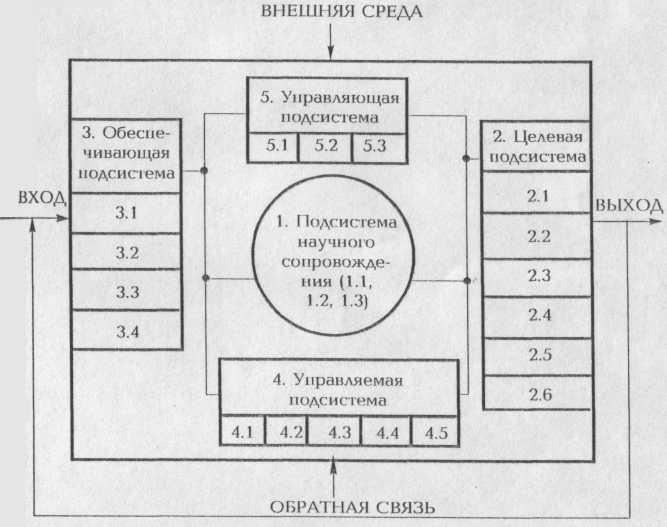 Рис.2. Структура системы управления (менеджмента) организацииПсихология личности в системеразработки управленческих решений.Для повышения качества решений рекомендуется осуществлять их анализ на основе классификации по следующим признакам:стадия жизненного цикла товара (стратегический маркетинг, НИОКР, ОТПП и др.);подсистема системы менеджмента (целевая, обеспечивающая и т.д.);сфера действия (технические, экономические и др. решения); цель (коммерческие и некоммерческие решения); ранг управления (верхний, средний, низший);масштабность (комплексные и частные решения); организация выработки (коллективные и личные решения);продолжительность действия (стратегические, тактические, оперативные решения);объект воздействия (внешние и внутренние);методы формализации (текстовые, графические, математические);формы отражения (план, программа, приказ, распоряжение, указание, просьба);сложность (стандартные и нестандартные);способ передачи (вербальные, письменные, электронные).Основными факторами, оказывающими влияние на качество управленческого решения, являются: применение к системе менеджмента научных подходов и принципов, методов моделирования, автоматизация управления, мотивация качественного решения и др.Обычно в принятии любого решения присутствуют в различной степени три момента: интуиция, суждение и рациональность. Познакомимся с каждым из них в отдельности.При принятии чисто интуитивного решения люди основываются на собственном ощущении того, что их выбор правилен. Здесь присутствует «шестое чувство», своего рода озарение, посещающее, как правило, представителей высшего эшелона власти. Менеджеры среднего звена больше полагаются на получаемую информацию и помощь ЭВМ. Несмотря на то, что интуиция обостряется вместе с приобретением опыта, продолжением которого как раз и является высокая должность, менеджер, ориентирующийся только на нее, становится заложником случайности, и с точки зрения статистики шансы его на правильный выбор не очень высоки.Решения, основанные на суждении, во многом сходны с интуитивными, вероятно, потому, что на первый взгляд их логика слабо просматривается. Но все же в их основе лежат знания и осмысленный, в отличие от предыдущего случая, опыт прошлого. Используя их и опираясь на здравый смысл, с поправкой на сегодняшний день, выбирается тот вариант, который принес наибольший успех в аналогичной ситуации в прежнее время. Однако здравый смысл у людей встречается редко, поэтому данный способ принятия решений тоже не очень надежен, хотя подкупает своей быстротой и дешевизной.Другая слабость в том, что суждение невозможно соотнести с ситуацией, которая прежде не имела места, и поэтому опыта ее решения просто нет. Кроме того, руководитель при таком подходе стремится действовать преимущественно в тех направлениях, которые ему хорошо знакомы, в результате чего рискует упустить хороший результат в другой области, сознательно или бессознательно отказываясь от вторжения в нее.Поскольку решения принимаются людьми, то их характер во многом несет на себе от печаток личности менеджера, причастного к их появлению на свет. В связи с этим принято различать уравновешенные, импульсивные, инертные, рискованные и осторожные решения.Уравновешенные решения принимают менеджеры, внимательно и критически относящиеся к своим действиям, выдвигаемым гипотезам и их проверке. Обычно, прежде чем приступить к принятию решения, они имеют сформулированную исходную идею.Импульсивные решения, авторы которых легко генерируют самые разнообразные идеи в неограниченном количестве, но не в состоянии их как следует проверить, уточнить, оценить. Решения поэтому оказываются недостаточно обоснованными и надежными, принимаются «с наскока», «рывками».Инертные решения становятся результатом осторожного поиска. В них, наоборот, контрольные и уточняющие действия преобладают над генерированием идей, поэтому в таких решениях трудно обнаружить оригинальность, блеск, новаторство.Рискованные решения отличаются от импульсивных тем, что их авторы не нуждаются в тщательном обосновании своих гипотез и, если уверены в себе, могут не испугаться любых опасностей.Осторожные решения характеризуются тщательностью оценки менеджером всех вариантов, сверхкритичным подходом к делу. Они в еще меньшей степени, чем инертные, отличаются новизной и оригинальностью.Перечисленные виды решений принимаются, в основном, в процессе оперативного управления персоналом. Для стратегического и тактического управления любой подсистемы системы менеджмента принимаются рациональные решения, основанные на методах экономического анализа, обоснования и оптимизации.Список литературы.Балдин К.В. Управленческие решения: Теория и технология принятия. Учеб. – М.: 2004Мишин В.М. Управление качеством: Учебник для студентов вузов. – М.: 2000Мовицкий Н.И., Олексюк В.Н. Управление качеством: Учеб. пособ. для студентов вузов. Минск 2001Фатхутдинов Р.А. Экономика предприятия. М, «Юнити» 2000г.